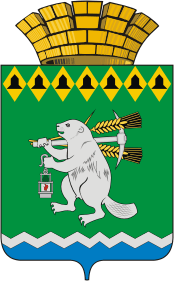 Администрация Артемовского городского округаРАСПОРЯЖЕНИЕот 16.10.2020                                                                                            № 180-РАО внесении изменений в распоряжение Администрации Артемовского городского округа от 16.10.2012 № 298-РА «Об утверждении формы представления к присвоению классного чина муниципальных служащих и о порядке присвоения классных чинов муниципальным служащим, замещающим должности муниципальной службы в Администрации Артемовского городского округа, и руководителей органов местного самоуправления Артемовского городского округа, назначаемых на должность и освобождаемых от должности главой Администрации Артемовского городского округа»В соответствии со статьей 9.1 Федерального закона от 02 марта 2007 года              № 25-ФЗ «О муниципальной службе в Российской Федерации», Законом Свердловской области от 29 октября 2007 года № 136-ОЗ «Об особенностях муниципальной службы на территории Свердловской области», руководствуясь статьями 30, 31 Устава Артемовского городского округа,1. Внести изменения в распоряжение Администрации Артемовского городского округа от 16.10.2012 № 298-РА «Об утверждении формы представления к присвоению классного чина муниципальных служащих и о порядке присвоения классных чинов муниципальным служащим, замещающим должности муниципальной службы в Администрации Артемовского городского округа, и руководителей органов местного самоуправления Артемовского городского округа, назначаемых на должность и освобождаемых от должности главой Администрации Артемовского городского округа» (с изменениями, внесенными распоряжениями Администрации Артемовского городского округа от 03.11.2015 № 297-РА, от 31.12.2015 № 360-РА) (далее - распоряжение):1) наименование распоряжения изложить в следующей редакции:«Об утверждении формы представления к присвоению классного чина муниципальных служащих и о порядке присвоения классных чинов муниципальным служащим, замещающим должности муниципальной службы в Администрации Артемовского городского округа, и руководителей отраслевых (функциональных) органов Администрации Артемовского городского округа, органов местного самоуправления Артемовского городского округа, назначаемых на должность и освобождаемых от должности главой Артемовского городского округа»;2) по тексту распоряжения слова «глава Администрации Артемовского городского округа» заменить словами «глава Артемовского городского округа» в соответствующем падеже.2. Внести изменения в приложение 2 «Порядок присвоения классных чинов муниципальным служащим, замещающим должности муниципальной службы в Администрации Артемовского городского округа, и руководителей органов местного самоуправления Артемовского городского округа, назначаемых на должность и освобождаемых от должности главой Администрации Артемовского городского округа» к распоряжению (далее - Порядок):1) наименование Порядка изложить в следующей редакции:«Порядок присвоения классных чинов муниципальным служащим, замещающим должности муниципальной службы в Администрации Артемовского городского округа, и руководителей отраслевых (функциональных) органов Администрации Артемовского городского округа, органов местного самоуправления Артемовского городского округа, назначаемых на должность и освобождаемых от должности главой Артемовского городского округа»;2) по тексту Порядка слова «глава Администрации Артемовского городского округа» заменить словами «глава Артемовского городского округа» в соответствующем падеже;3) абзац первый пункта 2 Порядка изложить в следующей редакции:«2. Для муниципальных служащих, замещающих должности муниципальной службы в Администрации Артемовского городского округа (далее – муниципальный служащий), и руководителей отраслевых (функциональных) органов Администрации Артемовского городского округа, органов местного самоуправления Артемовского городского округа, назначаемых на должность и освобождаемых от должности главой Артемовского городского округа (далее – руководитель органа местного самоуправления), предусматриваются классные чины муниципальных служащих.»;4) в пункте 4 Порядка слова «профессионального уровня,» исключить;5) пункт 7 Порядка исключить;6) пункт 13 Порядка изложить в следующей редакции:«13. Подготовка представления к присвоению классного чина муниципального служащего, а также руководителя органа местного самоуправления возлагается на главного специалиста отдела организации и обеспечения деятельности Администрации Артемовского городского округа (далее – главный специалист).»;7) пункт 14 Порядка исключить;8) пункт 15 Порядка изложить в следующей редакции:«15. Главный специалист направляет представителю нанимателя (работодателю) представление к присвоению классного чина муниципальному служащему, руководителю органа местного самоуправления не позднее 30 дней до истечения срока, установленного в подпункте 1 или 2 пункта 9 настоящего Порядка.»;9) пункт 16 Порядка изложить в следующей редакции:«16. Для подготовки представления к присвоению классного чина руководителю органа местного самоуправления, лицо, ответственное за ведение кадрового делопроизводства в отраслевом (функциональном) органе Администрации Артемовского городского округа, органе местного самоуправления Артемовского городского округа, направляет главному специалисту сведения о периодах, не засчитывающихся в срок прохождения муниципальной службы в соответствующем классном чине не позднее 10 дней до истечения срока, установленного в подпункте                 1 или 2 пункта 9 настоящего Порядка.»;10) пункт 17 Порядка изложить в следующей редакции:«17. Классный чин муниципальному служащему, руководителю органа местного самоуправления присваивается распоряжением главы Артемовского городского округа.»;11) пункт 19 Порядка исключить;12) пункт 21 Порядка изложить в следующей редакции:«21. Запись о присвоении классного чина вносится главным специалистом в трудовую книжку и личную карточку муниципального служащего, руководителя органа местного самоуправления, информация в виде сведений о трудовой деятельности зарегистрированного лица (СЗВ-ТД) представляется в территориальный орган Пенсионного фонда Российской Федерации.»;13) пункт 22 Порядка исключить.3. Разместить распоряжение на официальном сайте Артемовского городского округа в информационно-телекоммуникационной сети «Интернет» (www.artemovsky66.ru).4. Контроль за исполнением распоряжения оставляю за собой.Первый заместитель главы Администрации Артемовского городского округа, исполняющий полномочия главы Артемовского городского округа       		     	     	                        Н.А. Черемных